Chemistry 141					Name 					Dr. Exam 1b 						February 23, 2010		Multiple Choice				(30 points)		Page 3						(16 points)		Page 4						(16 points)		Page 5 						(15 points)		Page 6						(20 points) 		Page 7						(16 points)		Page 8						(16 points)		Total						(125 points)		Percent						(100 %)All work must be shown to receive credit.  Give all answers to the correct number of significant figuresAvogadros number = 6.022 x 1023 /mol4 quarts = 1 gallon36 in = 1 yardGrossmont CollegePeriodic TableLanthanide seriesActinide seriesPart I – Multiple Choice (30 points) The Scientific Method is just a theory. is based on continued observation and experiment. is a strict set of rules and procedures that lead to inarguable fact. isn't used much in modern chemistry. is a framework for proving an argument you know to be true. A chemical change occurs when methane gas is burned. occurs when paper is shredded. occurs when water is vaporized. occurs when salt is dissolved in water. occurs when kool-aid is stirred into water. A student performs an experiment to determine the density of a sugar solution.  She obtains the following results:  4.71 g/mL, 4.73 g/mL, 4.67 g/mL, 4.69 g/mL.  If the actual value for the density of the sugar solution is 4.40 g/mL, which statement below best describes her results? Her results are accurate, but not precise. Her results are both precise and accurate Her results are neither precise nor accurate. Her results are precise, but not accurate. It isn't possible to determine with the information given. Dalton's Atomic Theory states that all elements have several isotopes. that the properties of matter are determined by the properties of atoms. that matter is composed  of small indestructible particles. that energy is neither created nor destroyed during a chemical reaction. that an atom is predominantly empty space. 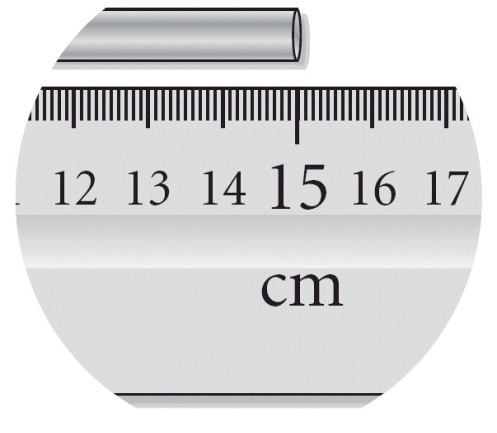  Read the length of the metal bar with the correct number of significant figures.  20 cm 15 cm 15.1 cm 15.100 cm 15.10 cm Which of the species below has 28 protons and 26 electrons? Cr4+The anticaking ingredient magnesium silicate, MgSiO3, contains Mg2+ and SiO32- ions. MgSi6+and O-2 ions. MgSiO3 molecules. Mg2+, Si4+, and O2- ions.Mg2+, Si1+, and O3-3 ions.Which of the following contains the MOST atoms?  You shouldn't need to do a calculation here.10.0 g Ne 10.0 g He 10.0 g Ar 10.0 g Kr 10.0 gMg What is the empirical formula for C4H10O2? CHO C2H4O CHO2 C2H5O CH2O Which of the following is one possible form of pentane? CH3CH2CH2CH2CH3 CH3CH=CHCH2CH3 CH3CH2CH2 CH2CH2CH3 CH3CH2CH2CH2CH2NH2 CH3CH2-O-CH2CH2CH3 Choose the statement below that is TRUE. The term "strong electrolyte" means that the substance is extremely reactive. A weak acid solution consists of mostly nonionized acid molecules. A strong acid solution consists of only partially ionized acid molecules. The term "weak electrolyte" means that the substance is inert. A molecular compound that does not ionize in solution is considered a strong electrolyte. Which of the following is an oxidation-reduction reaction? All of the above are oxidation-reduction reactions. Determine the oxidation state of P in . +6 +2 0 -3 +3 What element is undergoing reduction (if any) in the following reaction?Zn N Ag O This is not an oxidation-reduction reaction. What reagent would distinguish between Ag+ and Fe3+? NaNO3 NaOH NaClO3 NaI K2CO3Part 2 - Problems(5 points) Give the IUPAC name for the following compounds(NH4)2CrO4			ammonium chromate			W2(SO4)3				ammonium sulfide			XeF6				xenon hexafluoride			K2C2O4				potassium oxalate			Cd(ClO4)2				cadmium perchlorate			(5 points) Write the correct formula for each of the following compoundsFerric hypobromite			Fe(BrO)3		Boron triiodide				BI3			Nickel(III) hydroxide			Ni(OH)3		Chromium(II) nitride			Cr3N2			Nitric acid					HNO3			(6 points) Among many alternative units that might be considered as a measure of time is the shake rather than the second.  Based on the expression “faster than a shake of a lamb’s tail.” We’ll define 1 shake as equal to 2.5 x 10-4 s. If a car is traveling at 65 mi/hr, what is its speed in cm/shake?(8 points) Silver exists as only two isotopes in nature, 109Ag (atomic mass 108.90476 amu, 48.161%) and 107Ag.  Using the average atomic mass of silver (107.8682 amu), determine the atomic mass of 107Ag.(8 points) The metabolism of alcohol in primates is facilitated by a zinc containing enzyme called alcohol dehydrogenase.  This enzyme contains four Zn atoms per molecule and is 0.174% Zn by mass.  What is the molar mass of the enzyme? (15 points) Cantharidin was first isolated by a French chemist in 1810.  It is used by many insects to protect their eggs from predators.  The molecular formula of cantharidin is C10H12O4.  Answer the following questions regarding cantharidin.Calculate the molar mass of cantharidin.Calculate the mass of cantharidin that contains 4.426 x 1025 atoms of carbon.Calculate the number of moles of hydrogen in 8.41 moles of cantharidin.Calculate the number of molecules of cantharidin that contains 412 atoms of oxygen.Calculate the mass in grams of one molecule of cantharidin.(15 points) Complete and balance equations for the following double displacement reactions if that occur.  Circle the substances that will dissociate in reactions a, b and c.  Write the total ionic and net ionic equations for reaction d.  Cd(NO3)2(aq)+ K2CrO4(aq)   (aq)Cd(NO3)2(aq) + K2CrO4(aq)  CdCrO4  +  2 KNO3(aq)HC3H5O3(aq) (lactic acid) + NaOH(aq)   HC3H5O3(aq) + NaOH(aq)   NaC3H5O3(aq)  +  H2OCa(NO3)2(aq)  +  LiC2H3O2(aq) Ca(NO3)2(aq)  +  LiC2H3O2(aq)  LiNO3(aq)  +  Ca(C2H3O2)2(aq)  	No reaction!!KHSO3(aq)  +  H2C2O4(aq)  2 KHSO3(aq)  +  H2C2O4(aq)  K2C2O4(aq)  + 2 H2SO3(aq) Decomposes to 2 KHSO3(aq)  +  H2C2O4(aq)  K2C2O4(aq)  + 2 H2O(l) + 2 SO2(g) Balanced total ionic equation2 K+1(aq) + HSO3-1(aq) + H2C2O4(aq) 2 K+1(aq) + C2O4-2(aq)  + 2 H2O(l) + 2 SO2(g) Balanced net ionic equationHSO3-1(aq) + H2C2O4(aq) C2O4-2(aq)  + 2 H2O(l) + 2 SO2(g) (9 points) Balance the following reaction in acidI3-1    IO3-1  +  I-1Oxidation half reactionI3-1  +  9 H2O  3 IO3-1  + 18 H+1  +  16 e-1 Reduction half reaction8(I3-1  +  2 e-13 I-1 )8 I3-1  +  16 e-124 I-1 Overall balanced equation8 I3-1  +  I3-1  +  9 H2O3 IO3-1  + 18 H+1  +  24 I-1 3 I3-1  +  3 H2O IO3-1  + 6 H+1  +  8 I-1 (12 points) Balance the following reaction that occurs in basic solutionSeO3-2  +  Br2    SeO4-2  +  Br-1Oxidation half reactionSeO3-2 +   H2O   SeO4-2 + 2 H+1  +  2 e-1Reduction half reactionBr2  +  2 e-1  2  Br- overall reaction in acidSeO3-2  +  Br2  +   H2O   SeO4-2  +  2 Br-1+ 2 H+1  2 H+1  +  2 OH-1  2 H2O  overall reaction in baseSeO3-2  +  Br2  +  2 OH-1  SeO4-2  +  2 Br-1+   H2O (8 points) A solution of sulfuric acid is prepared by diluting 3.77 mL of a 12.0 M solution of sulfuric acid to 250.0 L with water.What is the final concentration of sulfuric acid in the dilute solution?What is the pH of the final solution?[H+] = 2[H2SO4] = 2(0.0001810 M) = 0.0003612 M H+(8 points) When suspected drunk drivers are tested with a Breathalyzer, the alcohol (ethanol) in the exhaled breath is oxidized to acetic acid with an acidic solution of potassium dichromate:3 CH3CH2OH(aq)  +  2 Cr2O7-2(aq)  + 16 H+(aq)  3 CH3CO2H(aq)  +  4 Cr+3(aq)  + 11 H2O(l)This same reaction is also used to test the concentration of alcohol in the blood.  If a suspected drunk driver has their blood tested for alcohol and 15.00 mL of blood are titrated with 29.41 mL of a 0.01023 M solution of potassium dichromate, what is the BAC or blood alcohol concentration?  BAC is defined as (g alcohol per ml blood) x 100%.1st mass of ethanol in sample2nd BAC(15 points) You mix 732.0 mL of 0.2461 M lithium sulfate with 350.0 mL of 0.5837 M titanium(III) nitrate.  Write the reaction and determine the number of grams of titanium(III) sulfate solid produced, and the final concentration of all ions in the solution.Balanced chemical equation (Check with me before you go on to be sure this is correct.)3 Li2SO4(aq)  +  2 Ti(NO3)3(aq)    6 LiNO3(aq)  +  Ti2(SO4)3(s)concentrations of all ions present after mixing.Moles Ti2(SO4)3 produced 	0.0600 	Mass Ti2(SO4)3 produced	23.0 g		Moles Li+1 =		0.3600 mol			[Li+1] = 		0.3327 M 		Moles SO4-2 = 		0.0 mol			[SO4-2] = 	0.0 M			Moles Ti+3 = 		0.0843 mol			[Ti+2] = 		0.0779 M		Moles NO3-1 = 		0.6129 mol			[NO3-1] = 	0.5664 M		IAVIIANOBLE GASES1H1.008IIAIIIAIVAVAVIA1H1.0082He4.0023Li6.9414Be9.0125B10.816C12.017N14.018O16.009F19.0010Ne20.1811Na23.0012Mg24.30IIIBIVBVBVIBVIIB   VIII       VIII       VIII   VIII       VIII       VIII   VIII       VIII       VIII   VIII       VIII       VIIIIBIIB13Al27.0014Si28.0915P30.9716S32.0617Cl35.4518Ar39.9519K39.1020Ca40.0821Sc44.9622Ti47.9023V50.9424Cr52.0025Mn54.9426Fe55.8527Co58.9328Ni58.7028Ni58.7029Cu63.5530Zn65.3831Ga69.7232Ge72.5933As74.9234Se78.9635Br79.9036Kr83.8037Rb85.4738Sr87.6239Y88.9140Zr91.2241Nb92.9142Mo95.9443Tc(99)44Ru101.145Rh102.946Pd106.447Ag107.947Ag107.948Cd112.449In114.850Sn118.751Sb121.852Te127.653I126.954Xe131.355Cs132.956Ba137.357La138.972Hf178.573Ta180.974W183.975Re186.276Os190.277Ir192.278Pt195.179Au197.079Au197.080Hg200.681Tl204.482Pb207.283Bi209.084(209)85At(210)86Rn(222)87Fr(223)88Ra226.089Ac227.0104Rf(261)105Db(262)106Sg(263)107Bh(262)108Hs(265)109Mt(266)110??(269)58Ce140.159Pr140.960Nd144.261Pm(147)62Sm150.463Eu152.064Gd157.365Tb158.966Dy162.567Ho164.968Er167.369Tm168.970Yb173.071Lu175.090Th232.091Pa231.092U238.093Np(237)94Pu(244)95Am(243)96Cm(247)97Bk(247)98Cf(251)99Es(252)100Fm(257)101Md(258)102No(259)103Lr(260)isotopemassabundanceMass of 100 atoms108.90476 amu48.161%???=106.90 amuActual 106.90510100%-48.161%=51.839%10786.82 amu-5245.0 amu=5541.8 amuWeighted average107.8682 amu100%10786.82 amuX = 0.0600 molX=0.1021mol3 Li2SO4+2 Ti(NO3)36 LiNO3+Ti2(SO4)3 (s)I0.1801 mol0.2043 mol0 mol0 mol-3x-2x+6x+ xE0.1801 – 3x0.1459-2x6x1x=0.1801-3(.0600)=0 mol=0.1459-2(.0600)=0.0843 mol=6(0.0600)=0.3600 mol=0.0600 mol